D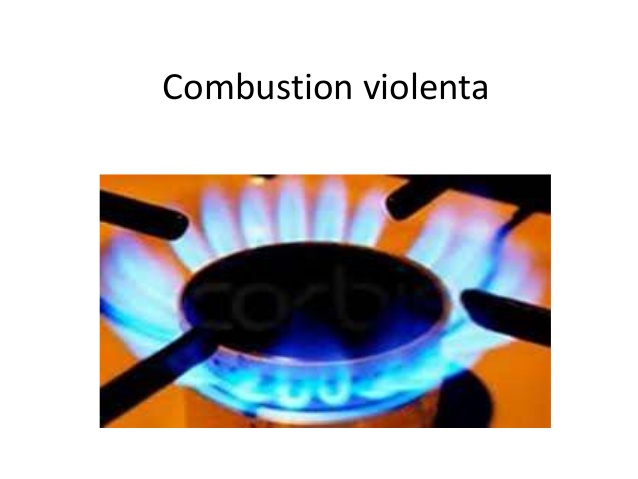                                                                   son                                           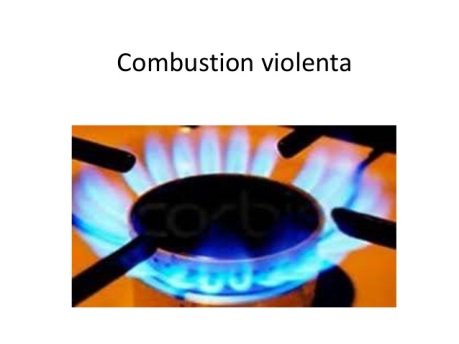 QUE ES                                           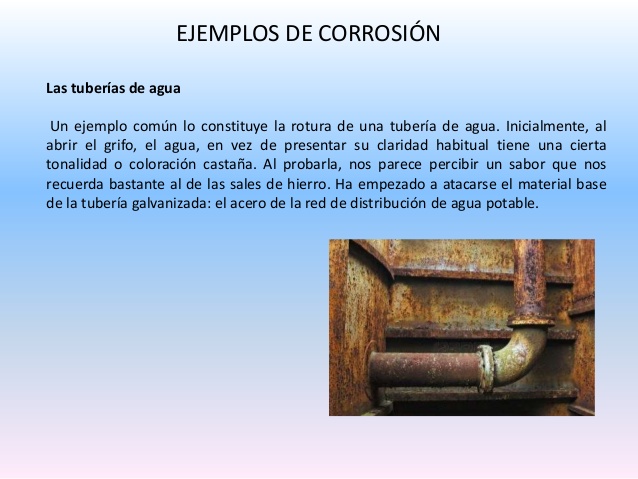 TIENE                                                                                                               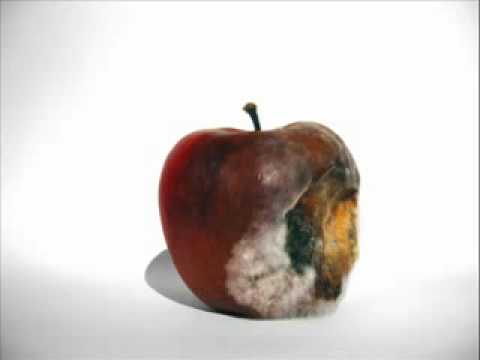 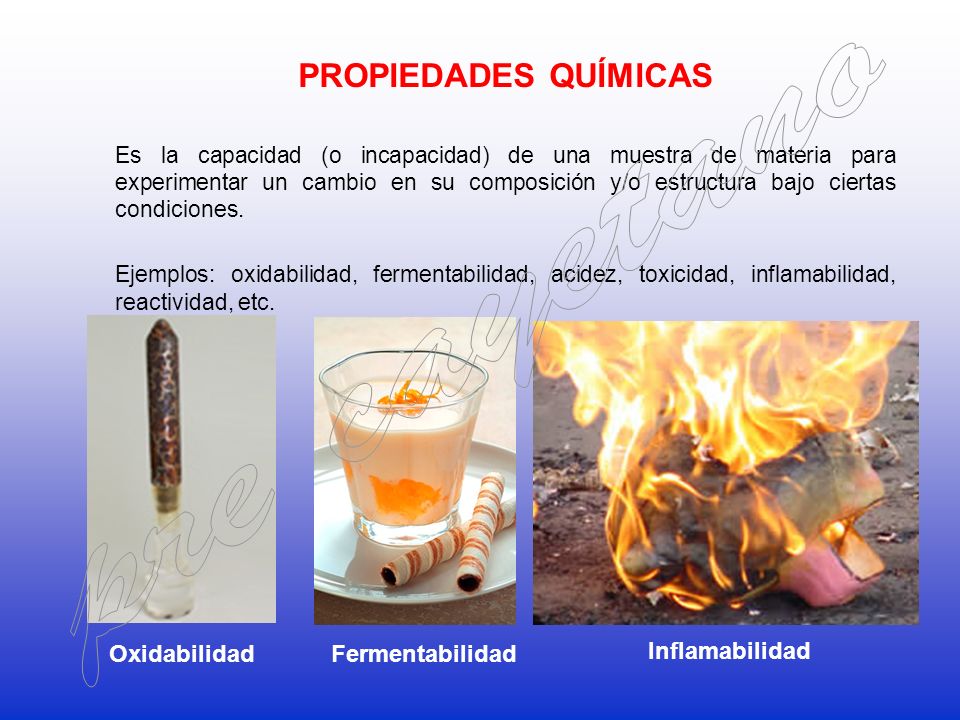                                                Características químicas     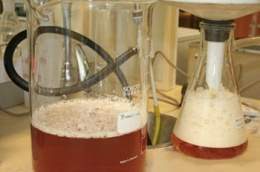 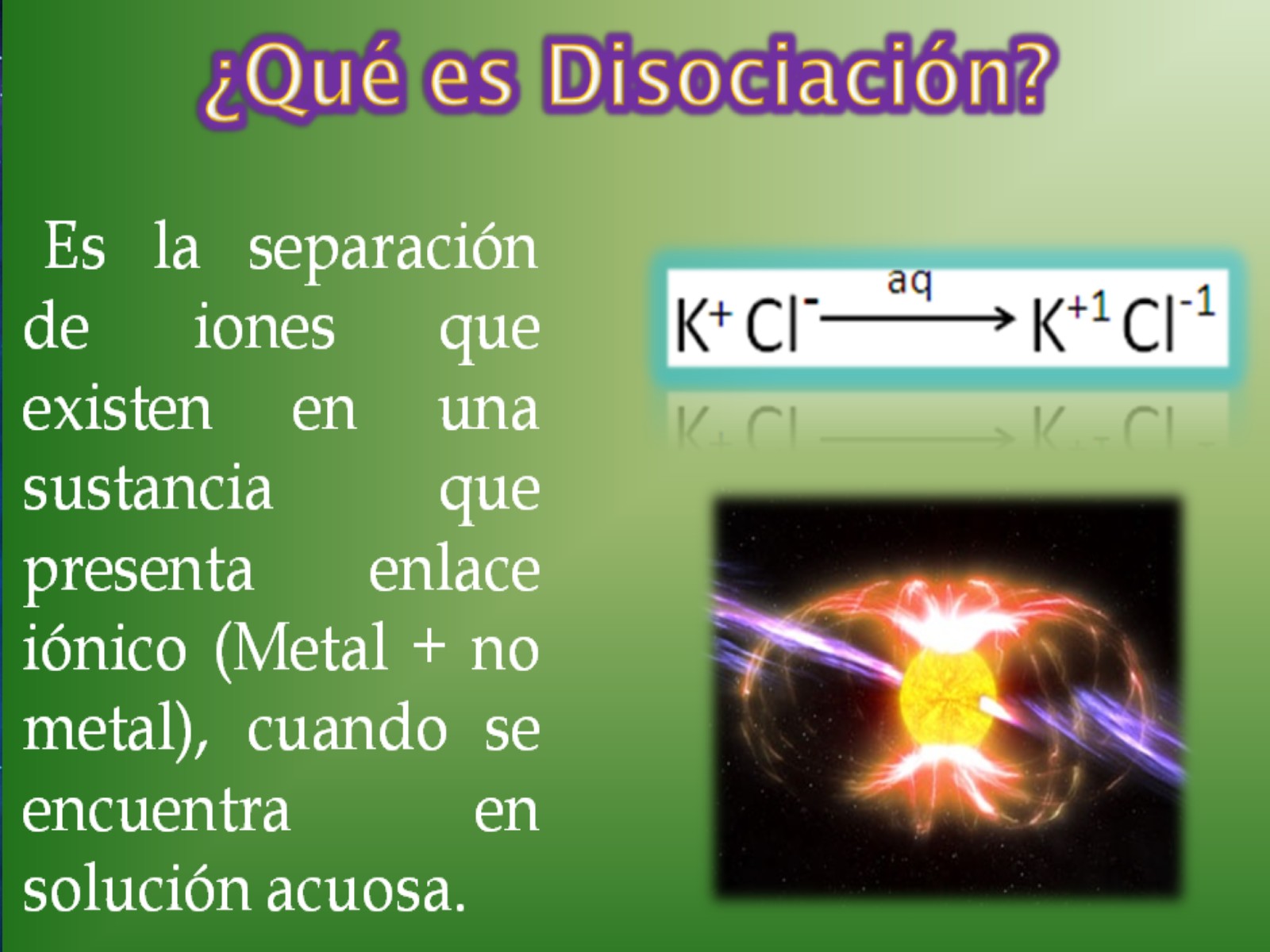 